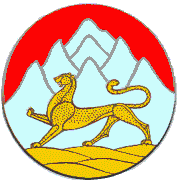 РЕШЕНИЕ СОБРАНИЯ ПРЕДСТАВИТЕЛЕЙМАЛГОБЕКСКОГО СЕЛЬСКОГО ПОСЕЛЕНИЯМОЗДОКСКОГО РАЙОНАРЕСПУБЛИКИ СЕВЕРНАЯ ОСЕТИЯ-АЛАНИЯ№  7										от 15 .04.2019г.Об утверждении отчёта об исполнениибюджета Муниципального образования-Малгобекское сельское поселение Моздокскогорайона за  1 квартал 2019 годаЗаслушав доклад об исполнении бюджета Муниципального образования – Малгобекское сельское поселение Моздокского района за  1 квартал 2019 года, Собрание представителей Малгобекского сельского поселения Моздокского районар е ш и л о:Утвердить отчёт об исполнении бюджета  Муниципального образования - Малгобекское сельское поселение Моздокского района за  1 квартал 2019 года  по  доходам в сумме 373 075,68 рублей и по расходам в сумме 604 963,52 рублей, согласно приложению к настоящему решению. Глава Малгобекскогосельского поселения                                                       Кусов З.М.Расходы Малгобекского сельского поселения Моздокского района   за 1 квартал 2019 годаПриложение к решению СобранияпредставителейМалгобекского сельского поселенияМоздокского районаОт15 .04.2019г. №7   Отчет Об исполнении бюджета Администрации местного самоуправления Малгобекского сельского поселения за  1 квартал 2019 годаДоходы 
Малгобекского сельского поселения Моздокского района Республики Северная Осетия-Алания за  1 квартал 2019 года
Бюджет (фин.орган)Бюджет (фин.орган)Плановые назначенияКассовые расходыПроцент исполнения плана расходов по исполнению бюджета на текущий годГлава по БК - КодГлава по БК - Полное наименованиеРаздел, подраздел - КодРаздел, подраздел - Полное наименованиеЦелевая статья - КодЦелевая статья - Полное наименованиеВид расхода - КодВид расхода - Полное наименованиеБюджет Малгобекского сельского поселенияБюджет Малгобекского сельского поселения2 762 380.00604 963.5221,9530Администрация местного самоуправления Малгобекского сельского поселения Моздокского района Республики Северная Осетия - Алания2 762 380.00604 963.5221,90100ОБЩЕГОСУДАРСТВЕННЫЕ ВОПРОСЫ1 280 580.00315 824.9424,70102Функционирование высшего должностного лица субъекта Российской Федерации и муниципального образования643 480.00223 103.5534,77740000000Обеспечение функционирования Президента Российской Федерации и его администрации643 480.00223 103.5534,77730000110Расходы на оплату труда работников органам местного самоуправления643 480.00223 103.5534,7121Фонд оплаты труда государственных (муниципальных) органов456 000.00116 157.1925,5129Взносы по обязательному социальному страхованию на выплаты денежного содержания и иные выплаты работникам государственных (муниципальных) органов187 480.00106 946.3657,00104Функционирование Правительства Российской Федерации, высших исполнительных органов государственной власти субъектов Российской Федерации, местных администраций637 100.0092 721.3914,67740000000Обеспечение функционирования Президента Российской Федерации и его администрации637 100.0092 721.3914,67740000110Расходы на выплаты по оплате труда работников органов местного самоуправления425 000.0062 216.0314,6121Фонд оплаты труда государственных (муниципальных) органов298 000.0019 585.306,6129Взносы по обязательному социальному страхованию на выплаты денежного содержания и иные выплаты работникам государственных (муниципальных) органов127 000.0042 630.7333,67740000190Расходы на обеспечение функций органов местного самоуправления212 100.0030 505.3614,4244Прочая закупка товаров, работ и услуг для обеспечения государственных (муниципальных) нужд207 870.0027 581.4613,3851Уплата налога на имущество организаций и земельного налога1 700.00406.0023,9852Уплата прочих налогов, сборов770.00766.5999,6853Уплата иных платежей1 760.001 751.3199,50200НАЦИОНАЛЬНАЯ ОБОРОНА80 400.0011 735.0414,60203Мобилизационная и вневойсковая подготовка80 400.0011 735.0414,69940000000Непрограммные расходы80 400.0011 735.0414,69940051180Осуществление первичного воинского учета на территориях, где отсутствуют военные комиссариаты80 400.0011 735.0414,6121Фонд оплаты труда государственных (муниципальных) органов56 500.009 024.0016,0129Взносы по обязательному социальному страхованию на выплаты денежного содержания и иные выплаты работникам государственных (муниципальных) органов17 100.002 711.0415,9244Прочая закупка товаров, работ и услуг для обеспечения государственных (муниципальных) нужд6 800.000,00300НАЦИОНАЛЬНАЯ БЕЗОПАСНОСТЬ И ПРАВООХРАНИТЕЛЬНАЯ ДЕЯТЕЛЬНОСТЬ5 000.000,00309Защита населения и территории от чрезвычайных ситуаций природного и техногенного характера, гражданская оборона5 000.000,09990000000Иные непрограммные расходы5 000.000,09990071000Предупреждение и ликвидация последствий чрезвычайных ситуаций и стихийных бедствий природного и техногенного характера5 000.000,0244Прочая закупка товаров, работ и услуг для обеспечения государственных (муниципальных) нужд5 000.000,00400НАЦИОНАЛЬНАЯ ЭКОНОМИКА251 300.0015 252.006,10409Дорожное хозяйство (дорожные фонды)171 300.0015 252.008,90300000000Муниципальная программа  "Содержание, реконструкция и ремонт автомобильных дорог общего пользования сельских поселений"171 300.0015 252.008,90310000000Подпрограмма "Содержание, реконструкция и ремонт автомобильных дорог общего пользования"171 300.0015 252.008,90310100000Основное мероприятие "Ремонт и содержание автомобильных дорог общего пользования"171 300.0015 252.008,90310170310Расходы на текущий ремонт и содержание автомобильных дорог99 240.000,0244Прочая закупка товаров, работ и услуг для обеспечения государственных (муниципальных) нужд99 240.000,00310170330Расходы на выполнение работ по разработке проектно-сметной документации26 300.000,0244Прочая закупка товаров, работ и услуг для обеспечения государственных (муниципальных) нужд26 300.000,00310170350Расходы на прочие мероприятия в области дорожного хозяйства45 760.0015 252.0033,3244Прочая закупка товаров, работ и услуг для обеспечения государственных (муниципальных) нужд45 760.0015 252.0033,30412Другие вопросы в области национальной экономики80 000.000,09990000000Иные непрограммные расходы80 000.000,09990072000Земельные кадастровые расходы80 000.000,0999007200ПДругие вопросы в области национальной экономики80 000.000,0244Прочая закупка товаров, работ и услуг для обеспечения государственных (муниципальных) нужд80 000.000,00500ЖИЛИЩНО-КОММУНАЛЬНОЕ ХОЗЯЙСТВО326 000.00116 473.0035,70502Коммунальное хозяйство251 000.00109 973.0043,80200000000Муниципальная  программа "Комплексное благоустройство территории сельских поселений"251 000.00109 973.0043,80220000000Подпрограмма "Развитие,реконструкция сетей коммунальной инфраструктуры сельского поселения Моздокского района на 2014-2016 годы."251 000.00109 973.0043,80220100000Основное мероприятие "Организация в границах поселения электро-, газо-, водоснабжения населения, водоотведения, в пределах полномочий, установленных законодательством РФ"251 000.00109 973.0043,80220170240Расходы на строительство, реконструкцию, текущий ремонт сетей коммунального хозяйства за счет средств вышестоящего бюджета251 000.00109 973.0043,8022017024ПОрганизация в границах поселений электро-тепло-газо и водоснабжения населения251 000.00109 973.0043,8244Прочая закупка товаров, работ и услуг для обеспечения государственных (муниципальных) нужд251 000.00109 973.0043,80503Благоустройство75 000.006 500.008,70200000000Государственная программа Российской Федерации "Развитие образования" на 2013 - 2020 годы75 000.006 500.008,70210000000Подпрограмма "Развитие, реконструкция, текущий ремонт сетей уличного освещения"75 000.006 500.008,70210100000Основное мероприятие "Расходы на освещение улиц территории сельского поселения"75 000.006 500.008,70210170230Расходы на освещение улиц территории сельского поселения75 000.006 500.008,7244Прочая закупка товаров, работ и услуг для обеспечения государственных (муниципальных) нужд75 000.006 500.008,70800КУЛЬТУРА, КИНЕМАТОГРАФИЯ517 700.00107 565.6520,80801Культура517 700.00107 565.6520,80100000000Муниципальная программа  "Развитие культуры в сельских поселениях Моздокского района на 2015-2019 годы"517 700.00107 565.6520,80110000000Подпрограмма "Развитие культурно-досуговой деятельности и народного художественного творчества в сельском поселении"517 700.00107 565.6520,80110100000Основное мероприятие "Развитие деятельности культурно-досуговых учреждений"517 700.00107 565.6520,80110122000Расходы на обеспечение деятельности учреждений культурно-досуговой деятельности и народного творчества за счет средств вышестоящего бюджета448 300.0069 878.4915,6111Фонд оплаты труда учреждений356 100.0069 693.1419,6119Взносы по обязательному социальному страхованию на выплаты по оплате труда работников и иные выплаты работникам учреждений92 200.00185.350,20110170210Расходы на обеспечение деятельности учреждений культурно-досуговой деятельности и народного творчества за счет средств местного бюджета69 400.0037 687.1654,3244Прочая закупка товаров, работ и услуг для обеспечения государственных (муниципальных) нужд69 400.0037 687.1654,31000СОЦИАЛЬНАЯ ПОЛИТИКА145 400.0012 112.898,31001Пенсионное обеспечение145 400.0012 112.898,39900000000Реализация функций иных федеральных органов государственной власти145 400.0012 112.898,39990000000Иные непрограммные мероприятия145 400.0012 112.898,39990073000Прочие непрограммные расходы по доплате к пенсиям государственных служащих субъектов РФ и муниципальных служащих145 400.0012 112.898,3312Иные пенсии, социальные доплаты к пенсиям145 400.0012 112.898,31400МЕЖБЮДЖЕТНЫЕ ТРАНСФЕРТЫ ОБЩЕГО ХАРАКТЕРА БЮДЖЕТАМ БЮДЖЕТНОЙ СИСТЕМЫ РОССИЙСКОЙ ФЕДЕРАЦИИ156 000.0026 000.0016,71403Прочие межбюджетные трансферты общего характера156 000.0026 000.0016,79990000000Иные непрограммные расходы156 000.0026 000.0016,79990078000Субвенции бюджетам муниципальных районов на выполнение передаваемых полномочий сельских поселений, предусмотренных п.1 ч.1 ст.14 131-ФЗ от 06.10.2003 г. (расходы на осуществление бюджетного и бухгалтерского учета)156 000.0026 000.0016,7540Иные межбюджетные трансферты156 000.0026 000.0016,7Бюджет Малгобекского сельского поселенияБюджет Малгобекского сельского поселения2 762 380.00604 963.5221,9 Результат исполнения бюджета (дефицит/профицит) Результат исполнения бюджета (дефицит/профицит)-231 887,84 